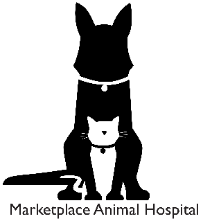 Welcome to Marketplace Animal Hospital!  We are excited to provide excellent care for you and your pets!  CLIENT INFORMATIONPrimary contact name FIRST and LAST  _________________________________________________________  					Cell phone  ____________________________    E-mail for reminders ________________________________  I elect to opt in and receive reminders via text/email	       I elect to opt out of all digital communicationHome phone  ___________________________  None     Work phone  _______________________________Address	_____________________________________________________________________________City/State/Zip       __________________________________________________________________________Driver’s License or Social Security #  ___________________________________________________________Secondary contact name FIRST and LAST  _______________________________________________________  Cell phone  ________________________________________________________________________________PATIENT INFORMATIONPet #1 Name  _________________________________ 	Dog	Cat     Other  ________________________Breed		_________________________________	Color    ___________________________________Date of Birth	_________________________________	Male     Female     Neutered/Spayed?      Yes     NoPrevious Medical Problems?  __________________________________________________________________Pet #2 Name  _________________________________ 	Dog	Cat     Other  ________________________Breed		_________________________________	Color   ___________________________________Date of Birth	_________________________________	Male  Female     Neutered/Spayed?         Yes    NoPrevious Medical Problems?  ______________________________________________________How did you hear about us?  ______________________________________________________Payment is required at the time of service.For your convenience we accept cash, personal check, Master Card, Visa, and Discover. 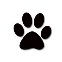 